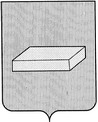 ГОРОДСКАЯ ДУМА ГОРОДСКОГО ОКРУГА ШУЯР Е Ш Е Н И Е			от 24 мая 2017 года				№ 96О внесении изменений в Регламент городской Думы городского округа Шуя, утвержденный Решением городской Думы городского округа Шуя от 07.10.2015 № 7Рассмотрев предложения заместителя председателя городской Думы городского округа Шуя И.В. Кузьмина, на основании Устава городского округа Шуя, городская ДумаР Е Ш И Л А:Внести в Регламент городской Думы городского округа Шуя, утвержденный решением городской Думы городского округа Шуя от 07.10.2015 № 7, следующие изменения:Дополнить пункт 7.10. Регламента вторым абзацем следующего содержания: «При рассмотрении информационных вопросов на заседаниях постоянных комитетов и городской Думы должностные лица, ответственные за подготовку данных вопросов, должны предоставить письменную и подписанную ими информацию в аппарат городской Думы не позднее, чем за день до дня соответствующего заседания.».2. Настоящее решение вступает в силу с момента опубликования.Председатель городской Думы городского округа ШуяД.Е. ПЛАТОНОВГлава городского округа Шуя                                            С.Ю. РОЩИН